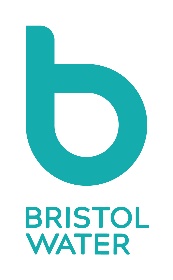 SL-N4 Notification of Completed or Aborted Routine Mains Connection Return to NetworkSiteAgents@bristolwater.co.uk within 24 hours of a routine mains connection having been made or, in the case of aborted connections, within 24 hours of the proposed connection time.Return to NetworkSiteAgents@bristolwater.co.uk within 24 hours of a routine mains connection having been made or, in the case of aborted connections, within 24 hours of the proposed connection time.Return to NetworkSiteAgents@bristolwater.co.uk within 24 hours of a routine mains connection having been made or, in the case of aborted connections, within 24 hours of the proposed connection time.1. Scheme Details1. Scheme Details1. Scheme DetailsSite Name:Developer:SLP: Bristol Water Application Number (eg MLA 1234567): 2. Completed Connection 2. Completed Connection 2. Completed Connection 2. Completed Connection 2. Completed Connection 2. Completed Connection 2. Completed Connection 2. Completed Connection 2. Completed Connection 2. Completed Connection 2. Completed Connection 2. Completed Connection 2. Completed ConnectionPlease only complete this section if you successfully complete the connection.Please only complete this section if you successfully complete the connection.Please only complete this section if you successfully complete the connection.Please only complete this section if you successfully complete the connection.Please only complete this section if you successfully complete the connection.Please only complete this section if you successfully complete the connection.Please only complete this section if you successfully complete the connection.Please only complete this section if you successfully complete the connection.Please only complete this section if you successfully complete the connection.Please only complete this section if you successfully complete the connection.Please only complete this section if you successfully complete the connection.Please only complete this section if you successfully complete the connection.You must attach a plan, showing the mains on this site, to this form.  Please clearly highlight the mains that were commissioned.  Tick to indicate that such a plan is attached.You must attach a plan, showing the mains on this site, to this form.  Please clearly highlight the mains that were commissioned.  Tick to indicate that such a plan is attached.You must attach a plan, showing the mains on this site, to this form.  Please clearly highlight the mains that were commissioned.  Tick to indicate that such a plan is attached.You must attach a plan, showing the mains on this site, to this form.  Please clearly highlight the mains that were commissioned.  Tick to indicate that such a plan is attached.You must attach a plan, showing the mains on this site, to this form.  Please clearly highlight the mains that were commissioned.  Tick to indicate that such a plan is attached.You must attach a plan, showing the mains on this site, to this form.  Please clearly highlight the mains that were commissioned.  Tick to indicate that such a plan is attached.You must attach a plan, showing the mains on this site, to this form.  Please clearly highlight the mains that were commissioned.  Tick to indicate that such a plan is attached.You must attach a plan, showing the mains on this site, to this form.  Please clearly highlight the mains that were commissioned.  Tick to indicate that such a plan is attached.You must attach a plan, showing the mains on this site, to this form.  Please clearly highlight the mains that were commissioned.  Tick to indicate that such a plan is attached.You must attach a plan, showing the mains on this site, to this form.  Please clearly highlight the mains that were commissioned.  Tick to indicate that such a plan is attached.You must attach a plan, showing the mains on this site, to this form.  Please clearly highlight the mains that were commissioned.  Tick to indicate that such a plan is attached.You must attach a plan, showing the mains on this site, to this form.  Please clearly highlight the mains that were commissioned.  Tick to indicate that such a plan is attached.You must attach a plan, showing the mains on this site, to this form.  Please clearly highlight the mains that were commissioned.  Tick to indicate that such a plan is attached.You must attach a plan, showing the mains on this site, to this form.  Please clearly highlight the mains that were commissioned.  Tick to indicate that such a plan is attached.You must attach a plan, showing the mains on this site, to this form.  Please clearly highlight the mains that were commissioned.  Tick to indicate that such a plan is attached.You must attach a plan, showing the mains on this site, to this form.  Please clearly highlight the mains that were commissioned.  Tick to indicate that such a plan is attached.You must attach a plan, showing the mains on this site, to this form.  Please clearly highlight the mains that were commissioned.  Tick to indicate that such a plan is attached.You must attach a plan, showing the mains on this site, to this form.  Please clearly highlight the mains that were commissioned.  Tick to indicate that such a plan is attached.You must attach a plan, showing the mains on this site, to this form.  Please clearly highlight the mains that were commissioned.  Tick to indicate that such a plan is attached.You must attach a plan, showing the mains on this site, to this form.  Please clearly highlight the mains that were commissioned.  Tick to indicate that such a plan is attached.You must attach a plan, showing the mains on this site, to this form.  Please clearly highlight the mains that were commissioned.  Tick to indicate that such a plan is attached.You must attach a plan, showing the mains on this site, to this form.  Please clearly highlight the mains that were commissioned.  Tick to indicate that such a plan is attached.You must attach a plan, showing the mains on this site, to this form.  Please clearly highlight the mains that were commissioned.  Tick to indicate that such a plan is attached.You must attach a plan, showing the mains on this site, to this form.  Please clearly highlight the mains that were commissioned.  Tick to indicate that such a plan is attached.You must attach a plan, showing the mains on this site, to this form.  Please clearly highlight the mains that were commissioned.  Tick to indicate that such a plan is attached.You must attach a plan, showing the mains on this site, to this form.  Please clearly highlight the mains that were commissioned.  Tick to indicate that such a plan is attached.You must attach a plan, showing the mains on this site, to this form.  Please clearly highlight the mains that were commissioned.  Tick to indicate that such a plan is attached.You must attach a plan, showing the mains on this site, to this form.  Please clearly highlight the mains that were commissioned.  Tick to indicate that such a plan is attached.You must attach a plan, showing the mains on this site, to this form.  Please clearly highlight the mains that were commissioned.  Tick to indicate that such a plan is attached.You must attach a plan, showing the mains on this site, to this form.  Please clearly highlight the mains that were commissioned.  Tick to indicate that such a plan is attached.You must attach a plan, showing the mains on this site, to this form.  Please clearly highlight the mains that were commissioned.  Tick to indicate that such a plan is attached.You must attach a plan, showing the mains on this site, to this form.  Please clearly highlight the mains that were commissioned.  Tick to indicate that such a plan is attached.You must attach a plan, showing the mains on this site, to this form.  Please clearly highlight the mains that were commissioned.  Tick to indicate that such a plan is attached.You must attach a plan, showing the mains on this site, to this form.  Please clearly highlight the mains that were commissioned.  Tick to indicate that such a plan is attached.You must attach a plan, showing the mains on this site, to this form.  Please clearly highlight the mains that were commissioned.  Tick to indicate that such a plan is attached.You must attach a plan, showing the mains on this site, to this form.  Please clearly highlight the mains that were commissioned.  Tick to indicate that such a plan is attached.Date and time connection was completed:Date and time connection was completed:DDMMYYYY At:          :              hrs          :              hrs          :              hrs3. Aborted Connections3. Aborted Connections3. Aborted Connections3. Aborted Connections3. Aborted Connections3. Aborted Connections3. Aborted Connections3. Aborted Connections3. Aborted Connections3. Aborted Connections3. Aborted Connections3. Aborted Connections3. Aborted ConnectionsPlease only complete this section if you failed to complete the proposed connection on the intended date.Please only complete this section if you failed to complete the proposed connection on the intended date.Please only complete this section if you failed to complete the proposed connection on the intended date.Please only complete this section if you failed to complete the proposed connection on the intended date.Please only complete this section if you failed to complete the proposed connection on the intended date.Please only complete this section if you failed to complete the proposed connection on the intended date.Please only complete this section if you failed to complete the proposed connection on the intended date.Please only complete this section if you failed to complete the proposed connection on the intended date.Please only complete this section if you failed to complete the proposed connection on the intended date.Please only complete this section if you failed to complete the proposed connection on the intended date.Please only complete this section if you failed to complete the proposed connection on the intended date.Please only complete this section if you failed to complete the proposed connection on the intended date.Please only complete this section if you failed to complete the proposed connection on the intended date.You must attach a plan, showing the mains on this site, to this form.  Please clearly highlight the mains that you intended to connect.  Tick to indicate that such a plan is attached.You must attach a plan, showing the mains on this site, to this form.  Please clearly highlight the mains that you intended to connect.  Tick to indicate that such a plan is attached.You must attach a plan, showing the mains on this site, to this form.  Please clearly highlight the mains that you intended to connect.  Tick to indicate that such a plan is attached.You must attach a plan, showing the mains on this site, to this form.  Please clearly highlight the mains that you intended to connect.  Tick to indicate that such a plan is attached.You must attach a plan, showing the mains on this site, to this form.  Please clearly highlight the mains that you intended to connect.  Tick to indicate that such a plan is attached.You must attach a plan, showing the mains on this site, to this form.  Please clearly highlight the mains that you intended to connect.  Tick to indicate that such a plan is attached.You must attach a plan, showing the mains on this site, to this form.  Please clearly highlight the mains that you intended to connect.  Tick to indicate that such a plan is attached.You must attach a plan, showing the mains on this site, to this form.  Please clearly highlight the mains that you intended to connect.  Tick to indicate that such a plan is attached.You must attach a plan, showing the mains on this site, to this form.  Please clearly highlight the mains that you intended to connect.  Tick to indicate that such a plan is attached.You must attach a plan, showing the mains on this site, to this form.  Please clearly highlight the mains that you intended to connect.  Tick to indicate that such a plan is attached.You must attach a plan, showing the mains on this site, to this form.  Please clearly highlight the mains that you intended to connect.  Tick to indicate that such a plan is attached.You must attach a plan, showing the mains on this site, to this form.  Please clearly highlight the mains that you intended to connect.  Tick to indicate that such a plan is attached.You must attach a plan, showing the mains on this site, to this form.  Please clearly highlight the mains that you intended to connect.  Tick to indicate that such a plan is attached.You must attach a plan, showing the mains on this site, to this form.  Please clearly highlight the mains that you intended to connect.  Tick to indicate that such a plan is attached.You must attach a plan, showing the mains on this site, to this form.  Please clearly highlight the mains that you intended to connect.  Tick to indicate that such a plan is attached.You must attach a plan, showing the mains on this site, to this form.  Please clearly highlight the mains that you intended to connect.  Tick to indicate that such a plan is attached.You must attach a plan, showing the mains on this site, to this form.  Please clearly highlight the mains that you intended to connect.  Tick to indicate that such a plan is attached.You must attach a plan, showing the mains on this site, to this form.  Please clearly highlight the mains that you intended to connect.  Tick to indicate that such a plan is attached.You must attach a plan, showing the mains on this site, to this form.  Please clearly highlight the mains that you intended to connect.  Tick to indicate that such a plan is attached.You must attach a plan, showing the mains on this site, to this form.  Please clearly highlight the mains that you intended to connect.  Tick to indicate that such a plan is attached.You must attach a plan, showing the mains on this site, to this form.  Please clearly highlight the mains that you intended to connect.  Tick to indicate that such a plan is attached.You must attach a plan, showing the mains on this site, to this form.  Please clearly highlight the mains that you intended to connect.  Tick to indicate that such a plan is attached.You must attach a plan, showing the mains on this site, to this form.  Please clearly highlight the mains that you intended to connect.  Tick to indicate that such a plan is attached.You must attach a plan, showing the mains on this site, to this form.  Please clearly highlight the mains that you intended to connect.  Tick to indicate that such a plan is attached.You must attach a plan, showing the mains on this site, to this form.  Please clearly highlight the mains that you intended to connect.  Tick to indicate that such a plan is attached.You must attach a plan, showing the mains on this site, to this form.  Please clearly highlight the mains that you intended to connect.  Tick to indicate that such a plan is attached.You must attach a plan, showing the mains on this site, to this form.  Please clearly highlight the mains that you intended to connect.  Tick to indicate that such a plan is attached.You must attach a plan, showing the mains on this site, to this form.  Please clearly highlight the mains that you intended to connect.  Tick to indicate that such a plan is attached.You must attach a plan, showing the mains on this site, to this form.  Please clearly highlight the mains that you intended to connect.  Tick to indicate that such a plan is attached.You must attach a plan, showing the mains on this site, to this form.  Please clearly highlight the mains that you intended to connect.  Tick to indicate that such a plan is attached.You must attach a plan, showing the mains on this site, to this form.  Please clearly highlight the mains that you intended to connect.  Tick to indicate that such a plan is attached.You must attach a plan, showing the mains on this site, to this form.  Please clearly highlight the mains that you intended to connect.  Tick to indicate that such a plan is attached.You must attach a plan, showing the mains on this site, to this form.  Please clearly highlight the mains that you intended to connect.  Tick to indicate that such a plan is attached.You must attach a plan, showing the mains on this site, to this form.  Please clearly highlight the mains that you intended to connect.  Tick to indicate that such a plan is attached.You must attach a plan, showing the mains on this site, to this form.  Please clearly highlight the mains that you intended to connect.  Tick to indicate that such a plan is attached.You must attach a plan, showing the mains on this site, to this form.  Please clearly highlight the mains that you intended to connect.  Tick to indicate that such a plan is attached.Why was the connected not completed on the proposed date?When do you now intend to make the connection?DDDDMMYYAt:At:           :             hrs           :             hrs